JOKAMIESLUOKAN KILPAILUKUTSU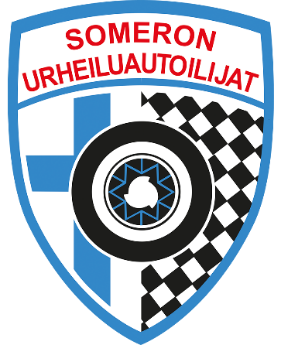 ÄSSÄ JM XXXIV
6.10.2019 Somuran moottoriradalla	Someron Urheiluautoilijat ry
	www.someronua.fi 
Kilpailunarvo:	kansallinen kilpailuKilpailun nimi:	ÄSSÄ JM XXXIVAika ja paikka:	6.10.2019 klo 10:00 alkaen. Someron Moottoriurheilurata Somura, 
os. Salkolantie 571, Somerniemi.Luokat:		Yleinen, Nuoret, Naiset, Seniorit, EVK ja lisäluokkana TuupparitLupanumero:		../JM/2019Yhteyshenkilö:	Markku Kankare, Hämeen härkätie 386, 31400 Somero
p. 050 547 5691, markku.a.kankare@gmail.com


TUOMARISTO JA PÄÄTOIMIHENKILÖT
Tuomaristo:	PJ, Miettinen Seppo, Karstula 
Peltola Sami, Raisio , p. 0400 748 859
Tuomola Hannu, Köyliö, p. 050 528 6525
OSR PJ Kulmanen Teuvo, Niinijoki   p.0500 430 769Tuomariston sihteeri:	Sarita Kankare, p. 050 5475 691Kilpailun johtaja:	Vesa Nurmi, p. 050 533 9047
Kilpailun sihteeri:	Ulla Toivola, p. 050 563 7244
Katsastuspäällikkö:	Jukka Palm, p. 050 586 8207
Tiedottaja:		Markku Kankare, p. 050 547 5691Kilpailutoimisto:	Kilpailupäivänä alk. klo 7:00 kilpailupaikalla, Ulla Toivola, p. 050 5637244Peruutukset kirjallisena:	Markku Kankare, markku.a.kankare@gmail.com Ilmoittautuminen:	KITI-palvelun kautta 30.9.2019 klo 23:59.
Huom! Kilpailijanumerot ja kilpailijatiedote KITI:ssä.Karsintaperusteet:	Puutteelliset ilmoittautumiset, Järjestäjän harkinta.Ajojärjestys ja rajoitukset:	Yleinen, Nuoret, Naiset, Seniorit, EVK ja lisäluokkana Tuupparit. Nuoret, Naiset ja Seniorit eivät voi ajaa samalla autolla, lähdöt limittäin vetoketjuna. Osallistumismaksu:            Nuoret 15€, muut luokat 30€Ajotapa:	Kilpailu ajetaan pudotusajona, max. 7 autoa / lähtö. 
Lähtö tapahtuu lippulähetyksenä.Rata:		Sora / asfalttipintainen maarata 900m.Palkinnot:	Finalistit palkitaan pokaali- ja / tai esinepalkinnoin.
Esinepalkintoina S-ryhmän lahjakortteja.Erityismääräykset:	Kilpailun järjestäjä varaa itselleen oikeuden siirtää, peruuttaa tai 
keskeyttää kilpailun olosuhteiden niin vaatiessa, sekä antaa kilpailun aikana tarpeelliseksi katsomiaan lisämääräyksiä.TERVETULOA KISAAMAAN SOMURAN VAUHDIKKAALLE JM-RADALLE SOMERNIEMELLE!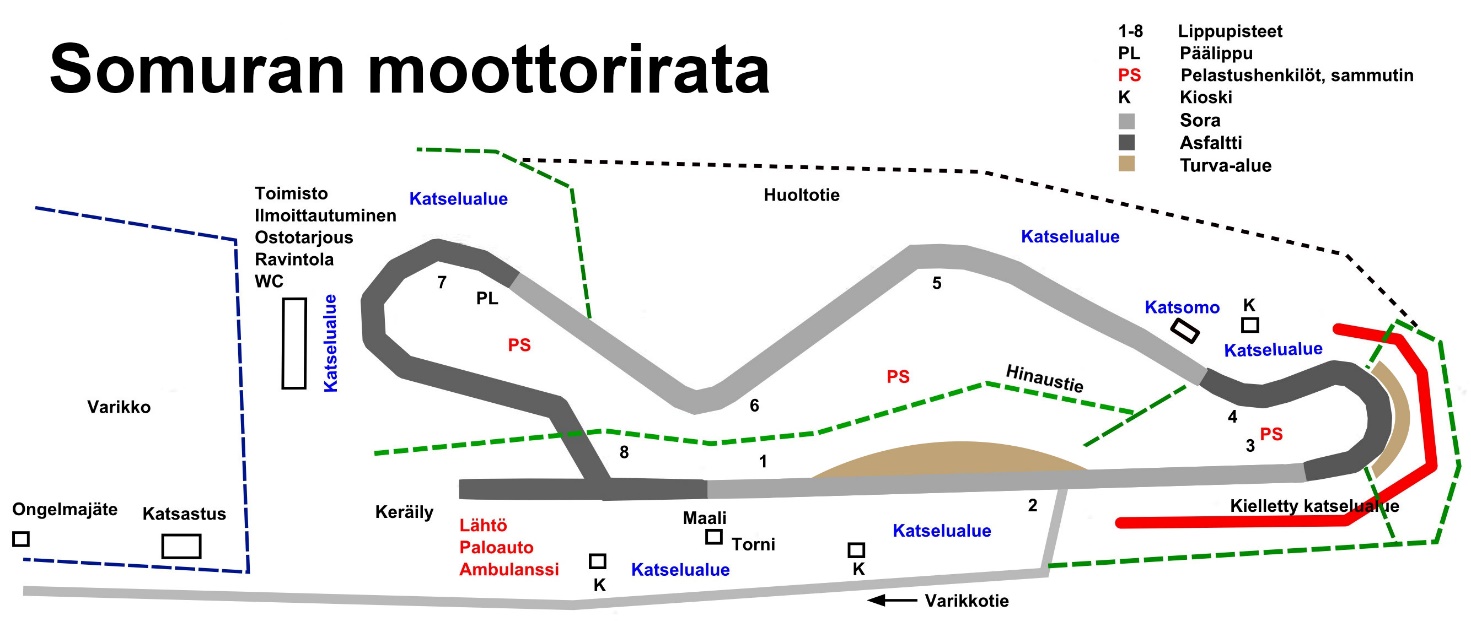 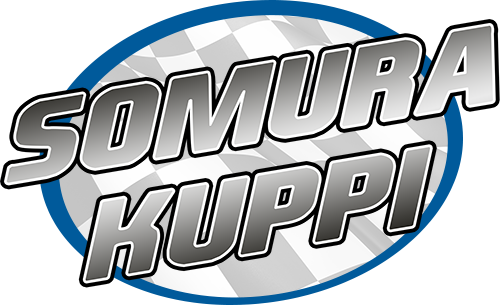 ÄSSÄ JM XXXIV on Somurakupin osakilpailu. Lue lisää: www.somurakuppi.fi